LA DISCIPLINA DE AMOR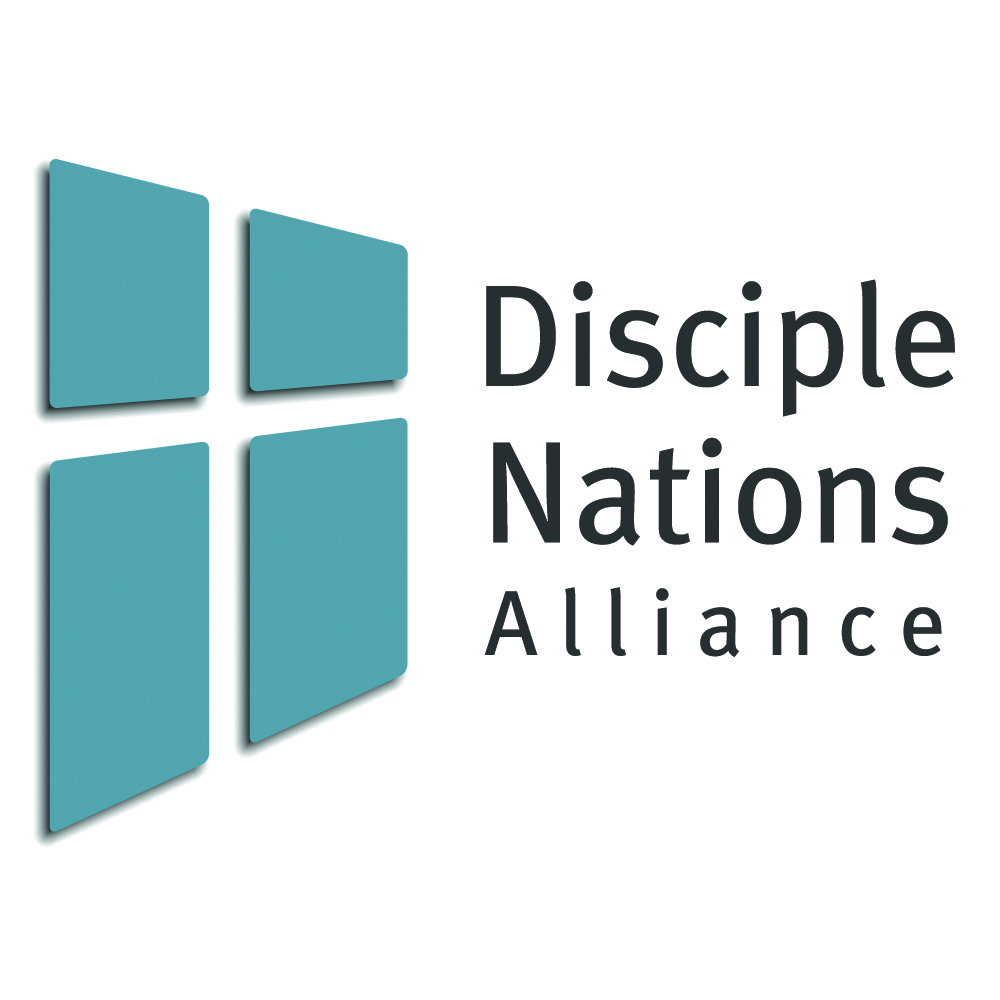 Visión GeneralLa Disciplina de Amor es una disciplina espiritual que es una herramienta efectiva del discipulado diseñada para ayudar a seguidores de Cristo a demostrar el amor de Dios a través del servicio a otros. La imagen de Dios es mejor reflejada en las personas a través del servicio sacrificial. Los creyentes deberíamos llegar a estar más conscientes de la necesidad de personalmente reflejar el carácter de Cristo en las cuatro áreas (la sabiduría, la física, la espiritual y la social) en el mundo en que vivimos (la familia, la iglesia y la comunidad). Ideas ClavesHemos sido creados a la imagen de Dios. El servicio es el reflejo más alto de la imagen de Dios en una persona. Jesús es la encarnación del amor de Dios expresado en el servicio. Hemos de ser conformados a la imagen de Cristo – la del siervo dispuesto, obediente y amoroso. El amor de Dios es demostrado a través de nuestra obediencia en el servicio a otros en todas las áreas de la vida. La disciplina es necesaria para entrenamiento y crecimiento en santidad. Tenemos que entrenarnos para servir.Podemos planear intencionalmente, actuar, reflexionar y rendir cuentas en nuestro servicio.Resultados Deseados1. Ahora:	a. captar y expresar las ideas claves de esta sesión en tus propias palabras	b. planear y llevar a cabo una Disciplina de Amor en las próximas 24 horas2. Después:	a. reconocer que el servicio amoroso es la expresión más alta de la imagen de Dios y comprometerte a realizar por lo menos un ciclo completo de la Disciplina de Amor en los próximos 3 meses	b. trabajar como líder para enseñar, animar y guiar a otros a vivir un disciplinado estilo de vida de amor a otrosLa Disciplina de AmorI. RepasoII. IntroducciónIII. Versículo clave: I Timoteo 4:7b-8 II¿Cómo se entrena la gente para ser santa? ¿Cuáles palabras se asocian con “entrenamiento”?¿Es necesaria la disciplina para el crecimiento?IV. ¿Desea Dios que sus hijos sean como Cristo? DesRomanos 8:29V. ¿Cuál es nuestro papel en ser conformado?Filipenses 2:12bII Timoteo 4:2Juan 15:4-5VI. ¿Cuál es el papel de Dios en nuestro proceso de ser conformado?Filipenses 2:13Efesios 3:20VII. ¿Qué significa ser creado a la imagen de Dios? (Génesis 1:27) Habilidad de crearHabilidad de usar palabrasRelaciones con propósitoHabilidad de escoger moralmenteEl aspecto de la imagen de Dios que más queremos reflejado en nosotrosMateo 20:28Filipenses 2:5-9VIII. El desarrollo comienza conmigo¿Cuál es la relación entre el servicio y el amor? (I Juan 3:16-18)IX. RefuerzoX. Plan de AplicaciónNuevoRealistaEspecífico (4 preguntas)CompartidoGuía de LíderesPara La Disciplina de AmorHaz un repaso de esta guía y las hojas de la lección.Antes de dirigir a un grupo, llena y escribe en el diario por lo menos una Disciplina de Amor en cada categoría – familia, iglesia y comunidad.Usa el tiempo de enseñanza de una reunión para introducir la Disciplina de Amor (DDA) a tu grupo pequeño. (Véase las Hojas 1-4.) Dale a cada miembro la tarea de planear, hacer y anotar (en el diario) una DDA antes de la próxima reunión.Modifica la agenda sugerida para las necesidades del grupo pero asegura que se incluya suficiente tiempo durante las siguientes reuniones para comentar de las DDA hechas y planificar para las próximas DDAs. Facilita la discusión entre los miembros del grupo acerca de sus DDAs y anímales a darse sugerencias los unos a los otros y animarse mutuamente.Provee dirección solamente si los miembros no están dándose sugerencias y animándose. Lleva un récord de las DDAs de cada miembro. (Véase “Récord Para Líderes de Grupos Pequeños” en la siguiente página.)Personalmente, practica la DDA por lo menos una vez entre reuniones.Contacta a cada miembro del grupo entre reuniones para afirmarles y animarles.Agenda Sugerida Para Una Sesión de Dos HorasPara el Grupo PequeñoRécord Para Líderes de Grupos PequeñosAsistencia y Récord de Diario     Fecha de Inicio _______  Fecha de Terminar ______Líder: _____________________________  Grupo:  __________________________________Miembro 1 ____________________________Miembro 2 ____________________________Miembro 3 ____________________________Miembro 4 ____________________________Miembro 5 ____________________________Miembro 6 ____________________________Miembro 7 ____________________________Miembro 8 ____________________________Miembro 9 ____________________________Miembro 10 ____________________________Miembro 11 ____________________________Miembro 12 ____________________________Hoja de Lección #1LA DISCIPLINA DE AMORPasaje Clave: I Timoteo 4:7-8“…ejercítate en la piedad, pues aunque el ejercicio físico trae algún provecho, la piedad es útil para todo, ya que incluye una promesa no sólo para la vida presente sino también para la venidera.” (NVI)Preguntas de Descubrimiento¿Cómo se entrena para ser santo?¿Cuáles palabras se asocian con el entrenamiento?¿Es necesaria la disciplina para el crecimiento?Pasajes Bíblicos y Más Preguntas para Reflexión y Descubrimiento¿Por qué piensas que Dios quiere que sus hijos se conformen a la imagen de Cristo?Leer: Romanos 8:29¿Cuál es el papel de Dios y cuál es el nuestro, en conformarnos a la imagen de Cristo?Leer: Filipenses 2:12-13; Efesios 3:20; Juan 15:4-5Según estos versículos, ¿cuál aspecto de la imagen de Dios y Cristo, quien perfectamente reflejaba la imagen de su Padre, debería reflejarse en nosotros?Leer: Mateo 20:28; Romanos 15:8-9; Filipenses 2:6-8¿Cuál es la relación entre el servicio y el amor?Leer: 1 Juan 3:16PLAN DE APLICACIÓNExploración y ReflexiónRepasar Las Hojas de Participante de #2 a #4.Decisión e IntercesiónComparte tu compromiso con otra persona y luego ore el uno por el otro.REPORTE DE APLICACIÓNQue estés listo para dar un informe al principio de la próxima sesión.Hoja de Lección #2Matriz (un ejemplo)* En Hechos 1:8, Jesús les dijo a sus seguidores que ellos serían sus testigos en Jerusalén (donde estaban) y en Judea, Samaria y hasta lo último de la tierra – en círculos geográficos y culturales que progresivamente crecían.La “familia” incluye esposos, hijos, hijas, hermanos, hermanas, padres, suegros, la familia extendida, compañeros de casa y amigos cercanos. La “iglesia” incluye todos los miembros del Cuerpo de Cristo incluyendo pastores, grupos de la iglesia y el edificio. La “comunidad” incluye nuestro trabajo, escuela, actividades diarias, vecindarios – los lugares donde pasamos mucho tiempo – pero excluye nuestra familia, iglesia y otros creyentes. El “Mundo Culturalmente Diferente” incluye las personas con necesidades especiales (huérfanos, prisioneros, los viejitos, gente no-alcanzada) y los asuntos locales/regionales/nacionales/internacionales.Escribe la fecha terminado aquí _______.    Palomea la cajita  cuando se haya terminado un ejercicio.Hoja de Lección #3 Ejemplo Número de registro: 1                                                                        Fecha: 5 de julio  Contexto/Área: Familia - Sabiduría1. ¿Cuál es la necesidad? y ¿qué voy a hacer?    Necesito guiar a mi familia en devocionales sistemáticamente. Comenzaré el lunes con un devocional sobre un versículo del libro de Proverbios.2. ¿Con o para quién?  Mi familia3. ¿Cuándo?  El lunes4. ¿Dónde? En casa a la hora de la cenaPlanNúmero de registro: ___                                                                Fecha: _______________ Contexto/Área: ______________________1. ¿Cuál es la necesidad? y ¿qué voy a hacer?2. ¿Con o para quién?  3. ¿Cuándo?  4. ¿Dónde?  Hoja de Lección #4DiarioFecha: __________                                 Contexto/Área: _______________________¿Qué hiciste?¿Cuáles fueron los resultados?¿Qué aprendiste?Hoja de Lección #5DISCIPLINA DE AMOR* En Hechos 1:8, Jesús les dijo a sus seguidores que ellos serían sus testigos en Jerusalén (donde estaban) y en Judea, Samaria y hasta lo último de la tierra – en círculos geográficos y culturales que progresivamente crecían.La “familia” incluye esposos, hijos, hijas, hermanos, hermanas, padres, suegros, la familia extendida, compañeros de casa y amigos cercanos. La “iglesia” incluye todos los miembros del Cuerpo de Cristo incluyendo pastores, grupos de la iglesia y el edificio. La “comunidad” incluye nuestro trabajo, escuela, actividades diarias, vecindarios – los lugares donde pasamos mucho tiempo – pero excluye nuestra familia, iglesia y otros creyentes. El “Mundo Culturalmente Diferente” incluye las personas con necesidades especiales (huérfanos, prisioneros, los viejitos, gente no-alcanzada) y asuntos locales/regionales/nacionales/internacionales.Escribe la fecha terminado aquí _______________. Palomea la cajita  cuando se haya terminado un ejercicio.LA DISCIPLINA DE AMORTodas las partes de la creación de Dios reflejan su gloria, pero Él colocó el reflejo más rico de sí mismo – su imagen – ¡en nosotros! Mientras creaba a las personas, decía…«Hagamos al *ser humano a nuestra imagen y semejanza. Que tenga dominio sobre los peces del mar, y sobre las aves del cielo; sobre los animales domésticos, sobre los animales salvajes,
 y sobre todos los reptiles que se arrastran por el suelo.» Y Dios creó al ser humano a su imagen; lo creó a imagen de Dios. *Hombre y mujer los creó, (Génesis 1:26-27 NVI)Creados a la imagen de DiosLa unicidad de llevar la imagen de Dios tiene implicaciones asombrosas. Dado que tenemos la imagen de Dios en nosotros, estamos involucrados en la restauración de “todas las cosas” (Colosenses 1:20) y en hacer conocida la sabiduría de Dios a través de la iglesia (Efesios 3:10). Además llevamos las características de su imagen en nosotros. Su creatividad se refleja en nuestra habilidad de hacer algo nuevo, moldear el futuro, traer orden del caos y trabajar como Dios trabajó y trabaja. Con nuestra habilidad lingüística, podemos comunicar ideas y conceptos abstractos a través de las palabras. Somos seres relacionales; sabemos cómo interactuar intencional y propositivamente con las personas, la naturaleza y el trabajo. Se nos ha dado la habilidad de escoger moralmente, algo que los animales y la naturaleza no hacen; tenemos la capacidad de discernir y elegir entre lo constructivo y lo destructivo, entre la belleza y no-belleza. Y tenemos la habilidad de actuar intencional y desinteresadamente hacia otros: el servicio sacrificial.El servicio amoroso y sacrificial – esta última característica – es la señal más importante de la imagen de Dios. ¿Por qué? Sin ello, los otros atributos pueden llegar a corromperse. Tenemos muchos ejemplos en nuestro mundo; la creatividad ha sido usada para producir una bomba atómica. Nuestra habilidad lingüística ha producido la pornografía. Las relaciones pueden llegar a ser tiránicas. Las opciones morales han sido empleadas para justificar la limpieza étnica y los abortos de nacimiento parcial. Creados para el ServicioLa intención de Dios era que la gente usara Sus atributos en el contexto de servicio, pero desde el tiempo en que Adán y Eva creyeron la mentira original, la gente ha convertido los atributos de la imagen de Dios en una ventaja egoísta y ha distorsionado la imagen de Dios. Romanos 1:22-32 describe de manera gráfica qué pasa cuando la gente intercambia la eterna imagen de Dios por una imagen corrompida. Nuestras sociedades están llenas de impureza sexual y alabanza a los seres creados en vez de alabanza al Creador. Estamos inclinados a la envidia, el homicidio, los conflictos, el engaño, la malicia, el chisme y la calumnia. Hay odio constante hacia Dios, insolencia, arrogancia, jactancia, intenciones malvadas y desobediencia; se vive en maneras sin sentido, sin fe, sin corazón y sin piedad. Y preferimos aprobar a otros que hacen lo mismo que ayudarnos los unos a los otros a vivir mejores vidas según los propósitos de Dios. Hemos llegado a ser necios.En el Antiguo Testamento, la gente nunca podía ver totalmente lo que significa llevar la imagen de Dios – especialmente el atributo de servicio amoroso y sacrificial. En el Nuevo Testamento, Dios reveló Su imagen en dos maneras claras – en Jesús y en la iglesia.  En el tiempo designado, Dios envió a su Hijo, la perfecta y completa imagen de Dios (Hebreos 1:1-3b). Por primera vez, la gente podía ver cómo es Dios. Podían ver no tan solo la divinidad, sino también la humanidad como Dios quería que fuera – una humanidad que perfectamente ejemplifica lo que significa ser hecho a la imagen de Dios. Ahora, cuando vemos a Jesús, vemos el más importante atributo de la imagen de Dios. Vemos más que una espiritualidad perfecta, la resistencia y fuerza física de un carpintero, la sabiduría que excedía la de los Fariseos y las destrezas relacionales que ganaban el afecto de los humildes y silenciaban a los orgullosos. Vemos en Jesús ese aspecto importantísimo de Dios – la dedicación al servicio. Jesús mismo describía su propósito diciendo: “…el Hijo del hombre no vino para que le sirvan, sino para servir y para dar su *vida en rescate por muchos” (Mateo 20:28 NVI).Considera también la descripción más fuerte del servicio de Jesús que nos da Pablo:“quien, siendo por naturaleza[a] Dios, no consideró el ser igual a Dios como algo a qué aferrarse. 
Por el contrario, se rebajó voluntariamente, tomando la naturaleza[b] de *siervo y haciéndose semejante a los seres *humanos. Y al manifestarse como hombre, se humilló a sí mismo 
y se hizo obediente hasta la muerte, ¡y muerte de cruz!” (Filipenses 2:6-8 NVI)[a] por naturaleza. Lit. en forma de. [b] la naturaleza. Lit. la forma.¡Dios es un siervo y Jesús modelaba ese servicio! Continuando en el pasaje, vemos que Dios exaltó a Jesús mientras Él plenamente manifestaba la expresión más alta de la imagen de Dios – el servicio voluntario y sacrificial. Por eso Dios lo exaltó hasta lo sumo y le otorgó el nombre que está sobre todo nombre, 
para que ante el nombre de Jesús se doble toda rodilla en el cielo y en la tierra  y debajo de la tierra, y toda lengua confiese que Jesucristo es el Señor, para gloria de Dios Padre. (Filipenses 2:9-11 NVI)Se observa el servicio en otros pasajes también. Dios dijo al pueblo de Israel que se complacía en su sacrificio de servicio a los oprimidos (Isaías 58). Jesús les dijo a sus discípulos que la señal que distingue los del Reino es su servicio – ellos dan de comer a los hambrientos, visten a los desnudos y visitan a los enfermos y a los prisioneros (Mateo 25). La religión pura y perfecta se define en forma resumida como servir a la viuda y al huérfano – a los que necesitan protección (Santiago 1:27). En otra parte, Jesús enfatizaba la prioridad de amar y servir a nuestros prójimos como a nosotros mismos (Marcos 12:31). Ahora, Dios invita a sus hijos e hijas a conformarse a la imagen de su Hijo (Romanos 8:29) – incluyendo el servicio. Podemos cumplir con el papel que Dios nos dio solamente siendo siervos. Creados a la imagen de Dios, fuimos creados para servir sacrificialmente. Cuando servimos sacrificialmente como lo hacía Jesús, llevamos la imagen de Dios en la forma más completa. Y mientras reflejamos la imagen y la naturaleza gloriosa de Dios, Él está honrado. Dios también revela su imagen en la iglesia. La iglesia expresa la plenitud de Dios: “Dios sometió todas las cosas al dominio de Cristo, y lo dio como cabeza de todo a la iglesia. Ésta, que es su cuerpo, es la plenitud de aquel que lo llena todo por completo.” (Efesios 1:22-23 NVI) La iglesia, el Cuerpo de Cristo, es una comunidad de creyentes-siervos quienes llevan Su imagen y llevan a cabo Su agenda, facilitando el proceso del nuevo nacimiento, el discipulado, la capacitación y el enviar a las personas al mundo como embajadores-siervos.Muchos cristianos – especialmente los que están en desventaja económica y política o históricamente han sido víctimas de abuso – a menudo se ofenden con la idea de que deberían ser siervos. Desde su perspectiva, el servicio es degradante e involuntario. De hecho, el servicio involuntario puede ser esclavitud descarada. Puede ser una acción degradante requerida por dificultad económica. Puede ser la servidumbre forzada por los poderosos sobre los no dispuestos. Pero eso no es el servicio sacrificial, dado voluntariamente, del cual la Biblia habla. Esta no es la imagen de Dios que es el derecho de nacimiento (primogenitura) de sus hijos e hijas.Dios no ordena el servicio por sí nada más, sino porque demuestra y es motivado por su atributo más grande: el amor. El amor no está en la lista como expresión de la imagen de Dios porque el amor de Dios se refleja más a través de la iglesia y su pueblo mientras sirven. De hecho, Juan preguntaba cómo el amor de Dios podría estar en alguien que dice que ama pero no sirve a su hermano necesitado (1 Juan 3:17). Dios quiere llenarnos con su amor de tal grado que los que observan sepan que el amor que les expresamos es el amor de Dios. La Escritura muestra que la manera principal de probar nuestro amor a Dios es amando a otros (Lucas 10, Isaías 58, Santiago 1 y 2, I de Juan 3). Nunca deberíamos perder de vista el plan de Dios que nosotros, el Cuerpo de Cristo, ¡somos los instrumentos primordiales a través de los cuales el poder transformador de Dios se canaliza! El servicio amoroso y sacrificial es posiblemente la característica de la imagen de Dios más difícil de reflejar. ¿Por qué? El servir a otros como lo hacía Cristo significa renunciar nuestros derechos y posiciones. Significa negarnos a nosotros mismos para (el beneficio de) otras personas. Servir como Jesús es imposible salvo la presencia del Espíritu Santo en nosotros; sin embargo, servir como Cristo servía es posible. No tan solo es posible, sino el hacerlo resulta en el cumplimiento de las intenciones de Dios cuando nos creó a su imagen. La iglesia necesita ayudar a sus miembros a recuperar el entendimiento bíblico del servicio. ¿Qué deberíamos hacer si no hemos sido siervos en el sentido bíblico? Donde hemos servido a nuestros propios intereses, deberíamos dar la vuelta y caminar en la otra dirección – sirviendo los intereses de otras personas. El servicio bíblico no es posible sin Cristo morando en nosotros, pero es posible a través del poder del Espíritu de Dios. Pablo recordaba a sus lectores que Dios y el ser humano trabajan juntos para lograr los propósitos de Dios:“…ocupaos en vuestra salvación con temor y temblor, porque Dios es el que en vosotros produce así el querer como el hacer, por su buena voluntad” (Filipenses 2:12b-13 RV60).La Disciplina y la PrácticaSi todo esto es verdad, ¿cómo reflejamos este aspecto de la imagen de Dios? Una manera es desarrollando lo que Dios ha puesto en nosotros. Obviamente, desarrollar un carácter como el de Cristo requiere nuevos hábitos y nuevas habilidades. Para realizar nuevos hábitos y destrezas, tenemos que ser disciplinados. ¿Por qué someternos a la disciplina? Los deportistas que quieren ser profesionales tienen que disciplinarse con programas rigorosos y un sinfín de horas de practicar. Todo estudiante que quiere terminar sacando las mejores calificaciones y conseguir el mejor empleo posible se disciplina a sí mismo(a) para estudiar arduamente por años. A fin de cuentas, las personas se someten a una nueva disciplina porque los resultados deseados son muy importantes para ellos.    De semejante manera, la disciplina y el entrenamiento son necesarios para el crecimiento en santidad. Pablo le llamó a su aprendiz (discípulo) al ejercicio espiritual. “pues aunque el ejercicio físico trae algún provecho, la piedad es útil para todo, ya que incluye una promesa no sólo para la vida presente sino también para la venidera” (I Timoteo 4:8 NVI). Sí, la disciplina requiere sacrificio y esfuerzo, pero ¡es buena! Es buena para los que están siendo servidos y nos acerca más a lo que Dios nos creó para ser. La Disciplina de AmorProponemos un ejercicio que nos ayuda a disciplinarnos para ser más conformados al aspecto de la imagen de Dios que es el servicio. Este ejercicio – La Disciplina de Amor – es una disciplina espiritual. Es diseñado para ayudar a los seguidores de Cristo a demostrar el amor de Dios a través del servicio a otros. En otras palabras, ¡nos entrena para servir! Otras disciplinas espirituales – como la oración, la lectura de las Escrituras, la meditación, la memorización y el ayuno – tienen un énfasis vertical, fortaleciendo la relación entre los discípulos y su Señor. Esta disciplina tiene un énfasis horizontal – para que la infusión del amor de Dios en nosotros que resulta de permanecer en Cristo, se exprese hacia afuera, a otras personas. La Disciplina de Amor es, en su esencia, sencilla. Los que la practican con oración buscan oportunidades de servir…y entonces ¡sirven! Esta disciplina requiere un compromiso y una relación cercana con Dios, para que su poder pueda obrar a través de nosotros. Aunque es un concepto sencillo, llevar a cabo esta disciplina cambiará la vida de uno. La Disciplina de Amor también es muy práctica. Ayuda a los creyentes a personalmente reflejar el carácter de servicio que tenía Cristo en las cuatro áreas del cuidado de Dios (la sabiduría, la física, la espiritual y la social) en el mundo en que viven (la familia, la iglesia y la comunidad). ¡El amor de Dios y sus intenciones son demostrados mientras servimos a otros en los diferentes contextos y áreas de la vida! La gente a que servimos más frecuentemente en esta disciplina son las personas que conocemos y encontramos naturalmente en la vida cotidiana – las personas de nuestras familias, nuestras iglesias, nuestros empleos, nuestras escuelas y nuestros vecindarios. Nuestro servicio a favor de ellos puede ser muy sencillo. No necesitamos grandes cantidades de tiempo, dinero, talento, personalidad o pericia. Simplemente necesitamos reflejar la imagen de Cristo a través del servicio sacrificial hacia ellos. Piensa en el impacto que los creyentes-siervos, uno por uno, pueden tener en el mundo que los rodea, y luego ¡piensa en el impacto que muchos creyentes obedientes y amorosos podrían tener mientras sirven a las personas que Dios trae a su camino!La gente que practica La Disciplina de Amor experimenta el crecimiento en varias formas. Muestran una sensibilidad a las necesidades de otros. Aprenden a responder en obediencia a las necesidades de otros en una manera amplia y equilibrada. Son creativos en su servicio. Exhiben una habilidad de intencionalmente señalar a Dios como la fuente de nuestro amor. Su servicio hacia otros es caracterizado por la gracia. Están desarrollando un estilo de vida de servicio amoroso. Y más importante, experimentan una intimidad creciente con Dios. El Ejercicio de La Disciplina de AmorLa Disciplina de Amor utiliza una matriz para planear y anotar las pequeñas expresiones de servicio hacia nuestras familias, otros creyentes y “prójimos” no cristianos. La matriz nos da una amplia gama de oportunidades para servir. Después, cada acto de servicio es registrado en un breve diario, para que podamos orar y reflexionar sobre nuestro servicio y rendirle cuentas a un(a) mentor(a) o grupo pequeño. Utilizamos su herramienta principal para planificar, actuar, reflexionar y rendir cuentas. Que Dios use La Disciplina de Amor para ayudarnos y a los que discipulamos a llegar a ser más como Cristo – más un reflejo del servicio amoroso, voluntario y sacrificial de Dios. Que agrande nuestra habilidad de ver y responder a las necesidades de los que habitan nuestros respectivos mundos, y que nos ayude a desarrollar estilos de vida de servicio que reflejan la imagen de Dios. Que crezcamos en intimidad con nuestro Padre cuando amamos a otros con el poder y la abundancia de su amor en nosotros y cuando obedecemos el mandamiento más grande – amar a nuestro Dios con todo nuestro corazón, alma y mente a través de amar a nuestro prójimo como a nosotros mismos (Mateo 22:36-38). Y que los que servimos experimenten una fresca y más completa comprensión de Dios y Su amor – a través de Su imagen en nosotros.  ¡Favor de ver la lección adjunta para participar personalmente y animar a otros! La Disciplina de Amor ha sido una herramienta útil para seguidores de Cristo alrededor del mundo quienes han caminado la senda de discipulado y servicio. Escucha de algunos de ellos y lee sus historias de servicio yendo a www.harvestfoundation.org y seleccionando “Stories”. By Bob Moffitt, Harvest FoundationLast edited by Nadia Chandler and Karla Tesch, August, 2007. Copyright 2007 by the Disciple Nations Alliance701 N. 1st Street Phoenix, AZ  85004email: bmoffitt@harvestfoundation.orgwww.harvestfoundation.org and www.disciplenations.org30 minutosConvivio30 minutosEnseñanza15 minutosTestimonios de Disciplinas de Amor15 minutosApoyo Mutuo y Oración15 minutosPlaneación de la Próxima Aplicación15 minutosCompartir y Orar---Contacto Entre Reuniones por el Líder del Grupo---Intercesión y Aplicación por el Líder del GrupoReunión#12345678910111213AsistenciaDDAReunión #12345678910111213AsistenciaDDAReunión #12345678910111213AsistenciaDDAReunión #12345678910111213AsistenciaDDAReunión #12345678910111213AsistenciaDDAReunión #12345678910111213AsistenciaDDAReunión #12345678910111213AsistenciaDDAReunión #12345678910111213AsistenciaDDAReunión #12345678910111213AsistenciaDDAReunión #12345678910111213AsistenciaDDAReunión #12345678910111213AsistenciaDDAReunión #12345678910111213AsistenciaDDAÁreas de NecesidadSabiduríaFísicaEspiritualSocialContextos para el ServicioFamilia1. 2 mayo  Discutir un proverbio y como aplicarlo en  nuestros devocionales de familia cada día esta semana2.10 mayo Lavar trastes después de la cena tres veces esta semana3. 16 mayo Pedirle a un hijo distinto que  dirija la oración en familia cada día 4.27 mayo  Salir con mi esposo(a) a una cita (romántica) sin hijosIglesia5. 3 junio  Enfocar mis devocionales esta semana en aplicar el sermón6.10 junio Trabajar como voluntario en la oficina de la iglesia este fin de semana7. 17 junio Tomar 15 minutos cada día para orar por nuestro pastor y los ancianos8. 24 junio Llevar a un hijo de una madre soltera a un día de campoComunidadTu mundo o un mundo culturalmente diferente9. 1 julio   Visitar a los líderes de la comunidad para aprender de las necesidades y como puedo ayudar yo10. 9 julio Levantar basura de las calles mientras camino a mi trabajo cada día esta semana11.16 julio Preguntarle a mi compañera de trabajo judía como puedo orar por su hijo y orar por él cada día esta semana12.25 julio Llevar donas y una nota de gratitud a la estación de policíaPasos de ejercicioOrar—preparación espiritualIdentificar la necesidadSuplir la necesidadReflexionar y escribir en el diarioHacer un récord del ejercicioGuía de ejercicioSeñalar el corazón de Dios en vez de traer atención a ti mismo(a)No imponer algo que no sería bien  recibido por la persona siendo servidaProvocar que vayas más allá que lo normalRequerir sacrificio pero no desviarte de otras responsabilidades de alta prioridad ÁREAS DE NECESIDADSabiduríaFísicaEspiritualSocialContextos PARA EL ServicioFamilia1.  _____ 2. _____ 3.  _____ 4. _____ Iglesia5.  _____ 6. _____ 7.  _____ 8.  _____ ComunidadTu mundo o un mundo culturalmente diferente9.   _____ 10. ____ 11. _____ 12. _____ 